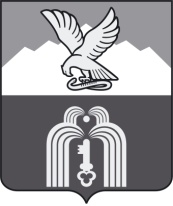 Российская ФедерацияР Е Ш Е Н И Е                                    Думы города Пятигорска                    ПРОЕКТСтавропольского краяОб отмене решения Думы города Пятигорска «Об утверждении Правил землепользования и застройки муниципального образования города-курорта Пятигорска»В соответствии с Федеральным законом «О внесении изменений в Градостроительный кодекс Российской Федерации и отдельные законодательные акты Российской Федерации», Федеральным законом «Об общих принципах организации местного самоуправления в Российской Федерации», Законом Ставропольского края «О внесении изменений в Закон Ставропольского края «О некоторых вопросах регулирования отношений в области градостроительной деятельности на территории Ставропольского края», Уставом муниципального образования города-курорта Пятигорска, постановлением администрации города Пятигорска «Об утверждении Правил землепользования и застройки муниципального образования города-курорта Пятигорска»,Дума города ПятигорскаРЕШИЛА:1. Отменить:1) решение Думы города Пятигорска от 12 ноября 2014 года № 35-47 РД «Об утверждении Правил землепользования и застройки муниципального образования города-курорта Пятигорска»;2) решение Думы города Пятигорска от 27 сентября 2018 года № 28-28 РД «О внесении изменений в Правила землепользования и застройки муниципального образования города-курорта Пятигорска»;3) решение Думы города Пятигорска от 24 декабря 2019 года № 39-42 РД «О внесении изменений в Правила землепользования и застройки муниципального образования города-курорта Пятигорска»;4) решение Думы города Пятигорска от 24 сентября 2020 года № 39-59 РД «О внесении изменений в правила землепользования и застройки муниципального образования города-курорта Пятигорска».2. Контроль за исполнением настоящего решения возложить на администрацию города Пятигорска.3. Настоящее решение вступает в силу со дня его официального опубликования.Председатель Думы города Пятигорска						       Л.В. ПохилькоГлава города Пятигорска						  Д.Ю. Ворошилов__________________________________________ПОЯСНИТЕЛЬНАЯ ЗАПИСКАк проекту решения Думы города Пятигорска«Об отмене решения Думы города Пятигорска «Об утверждении Правил землепользования и застройки муниципального образования города-курорта Пятигорска»Необходимость разработки настоящего проекта обусловлена перераспределением полномочий по утверждению правил землепользования и застройки между Думой города Пятигорска и администрацией города Пятигорска.В соответствии с частью 1 статьи 32 Градостроительного кодекса Российской Федерации правила землепользования и застройки утверждаются представительным органом местного самоуправления или, если это предусмотрено законодательством субъекта Российской Федерации о градостроительной деятельности, местной администрацией, за исключением случаев, предусмотренных статьей 63 настоящего Кодекса.Согласно части 3 статьи 4 Федерального закона от 31 июля 2020 года № 264-ФЗ «О внесении изменений в Градостроительный кодекс Российской Федерации и отдельные законодательные акты Российской Федерации» (далее – Федеральный закон № 264-ФЗ) в случае, предусмотренном частью 1 статьи 32 Градостроительного кодекса Российской Федерации (в редакции настоящего Федерального закона), правила землепользования и застройки муниципальных образований, расположенных в границах субъекта Российской Федерации, подлежат утверждению местными администрациями муниципальных образований в сроки, определенные законодательством субъекта Российской Федерации о градостроительной деятельности.В соответствии со статьей 2 Закона Ставропольского края от 22 июня 2021 года № 64-кз «О внесении изменений в Закон Ставропольского края «О некоторых вопросах регулирования отношений в области градостроительной деятельности на территории Ставропольского края» (далее – Закон Ставропольского края № 64-кз) установлено, что правила землепользования и застройки подлежат утверждению администрациями городских округов Ставропольского края в течение шести месяцев, администрациями муниципальных округов Ставропольского края в течение восемнадцати месяцев со дня вступления в силу настоящего Закона.В силу статьи 3 Закона Ставропольского края № 64-кз указанный закон вступает в силу на следующий день после дня его официального опубликования. Закон Ставропольского края № 64-кз опубликован в газете «Ставропольская правда» от 26 июня 2021 года № 67-кз. Таким образом, Закон Ставропольского края № 64-кз вступил в силу 27 июня 2021 года.Согласно части 4 статьи 4 Федерального закона № 264-ФЗ в случае, предусмотренном частью 3 настоящей статьи, утверждение правил землепользования и застройки местной администрацией осуществляется без проведения публичных слушаний и (или) общественных обсуждений, а также без заключения комиссии по подготовке проекта правил землепользования и застройки при условии, что утверждаемая местной администрацией редакция правил землепользования и застройки в полном объеме соответствует редакции утвержденных представительным органом местного самоуправления правил землепользования и застройки, действующей на дату утверждения правил землепользования и застройки местной администрацией.В целях реализации вышеуказанных норм законодательства Российской Федерации администрацией города Пятигорска утверждены Правила землепользования и застройки муниципального образования города-курорта Пятигорска (постановление администрации города Пятигорска от 09 ноября 2021 года № 4244»). Указанное постановление опубликовано в газете «Пятигорская правда» от 11 ноября 2021 года № 149-152 (9740-9743).Согласно части 12 статьи 25 Устава муниципального образования города-курорта Пятигорска муниципальные правовые акты города-курорта Пятигорска могут быть отменены или их действие может быть приостановлено органами местного самоуправления или должностными лицами местного самоуправления, принявшими (издавшими) соответствующий муниципальный правовой акт, в случае упразднения таких органов или соответствующих должностей либо изменения перечня полномочий указанных органов или должностных лиц - органами местного самоуправления или должностными лицами местного самоуправления, к полномочиям которых на момент отмены или приостановления действия муниципального правового акта отнесено принятие (издание) соответствующего муниципального правового акта, а также судом; а в части, регулирующей осуществление органами местного самоуправления отдельных государственных полномочий, переданных им федеральными законами и (или) законами Ставропольского края, - уполномоченным органом государственной власти Российской Федерации и (или) уполномоченным органом государственной власти Ставропольского края.Учитывая вышеизложенное, положения представленного проекта решения Думы города Пятигорска соответствуют Конституции Российской Федерации, федеральным законам.Глава города Пятигорска 						  Д.Ю. Ворошилов